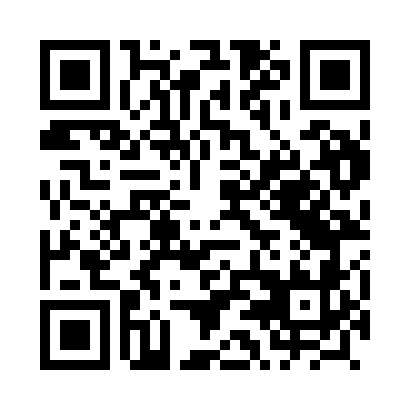 Prayer times for Radzymin, PolandMon 1 Apr 2024 - Tue 30 Apr 2024High Latitude Method: Angle Based RulePrayer Calculation Method: Muslim World LeagueAsar Calculation Method: HanafiPrayer times provided by https://www.salahtimes.comDateDayFajrSunriseDhuhrAsrMaghribIsha1Mon4:106:1212:425:097:149:082Tue4:076:1012:425:107:159:113Wed4:046:0712:425:117:179:134Thu4:016:0512:415:137:199:155Fri3:586:0312:415:147:219:186Sat3:556:0012:415:157:229:207Sun3:525:5812:415:167:249:238Mon3:495:5612:405:187:269:259Tue3:455:5312:405:197:289:2810Wed3:425:5112:405:207:299:3011Thu3:395:4912:395:217:319:3312Fri3:365:4712:395:237:339:3513Sat3:335:4412:395:247:359:3814Sun3:295:4212:395:257:369:4015Mon3:265:4012:385:267:389:4316Tue3:235:3812:385:277:409:4617Wed3:195:3512:385:287:429:4918Thu3:165:3312:385:307:439:5119Fri3:135:3112:385:317:459:5420Sat3:095:2912:375:327:479:5721Sun3:065:2712:375:337:4910:0022Mon3:025:2512:375:347:5010:0323Tue2:595:2312:375:357:5210:0624Wed2:555:2012:375:367:5410:0925Thu2:515:1812:365:377:5510:1226Fri2:485:1612:365:397:5710:1527Sat2:445:1412:365:407:5910:1828Sun2:405:1212:365:418:0110:2229Mon2:365:1012:365:428:0210:2530Tue2:325:0812:365:438:0410:28